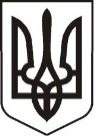 У К Р А Ї Н АЛ У Г А Н С Ь К А    О Б Л А С Т ЬП О П А С Н Я Н С Ь К А    М І С Ь К А    Р А Д А Ш О С Т О Г О   С К Л И К А Н Н ЯРОЗПОРЯДЖЕННЯміського  голови     «21» грудня 2017 р.	                    м. Попасна                                   №  304                Про придбання сітілайтів та бігборду з нагоди Нового року           У зв’язку з святкуванням Нового року, згідно з Програмою  проведення  культурно-масових  заходів в місті Попасна  у 2017-2018 роках, затвердженої рішенням сесії міської ради  від 26.01.2017 № 83/7 та керуючись п.20 ч.4 ст. 42 Закону України «Про місцеве самоврядування в Україні»:1.   Придбати сітілайти та бігборд для поздоровлення мешканців та гостей міста. 2.   Витрати  на придбання сітілайтів та бігборду  здійснити за рахунок  коштів виконкому міської ради на проведення культурно-масових заходів.    Кошторис    витрат  затвердити (додаток). 3.  Контроль за виконанням даного розпорядження покласти на  організаційний відділ виконкому міської ради (Висоцька Н.О.) та фінансово-господарський відділ виконкому міської ради (Омельченко Я.С.).                 Міський голова                                                             Ю.І.ОнищенкоВисоцька, 2 05 65Додаток до розпорядження міського голови від 21.12.2017 № 304 К О Ш ТО Р И Свитрат на  придбання сіті-лайтів та бігбордуВСЬОГО :  2660,00 грн. (Дві тисячі шістсот шістдесят   грн. 00 коп.)            Начальник організаційного відділу                                                Н.О. Висоцька  Начальник фінансово-господарського відділу  -                                                                     головний бухгалтер                                                                          Я. С. Омельченко№НайменуванняОд. вимКількістьЦіна без ПДВСума  1Сітілайтшт16135,002160,002Бігбордшт1500,00500,00